Aus welchen Ländern fliehen die Menschen am häufigsten?Wo werden sie aufgenommen?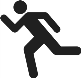 Syrien
(23 Mio. Einwohner)2.600.000 MenschenAfghanistan
(30 Mio. Einwohner)2.550.000 Menschen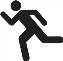 Somalia
(10 Mio. Einwohner)1.130.000 MenschenPakistan
(166 Mio. Einwohner)1.600.000 MenschenIran
(75 Mio. Einwohner)862.000 Menschen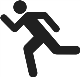 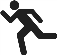 Jordanien
(6  Mio.  Einwohner)613.000 Menschen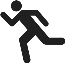 Deutschland(80 Mio.  Einwohner)202.000 Anträge auf Asyl wurden gestellt, 32.000 wurden anerkannt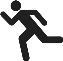 (Die Zahlen wurden begradigt)